Dear A level students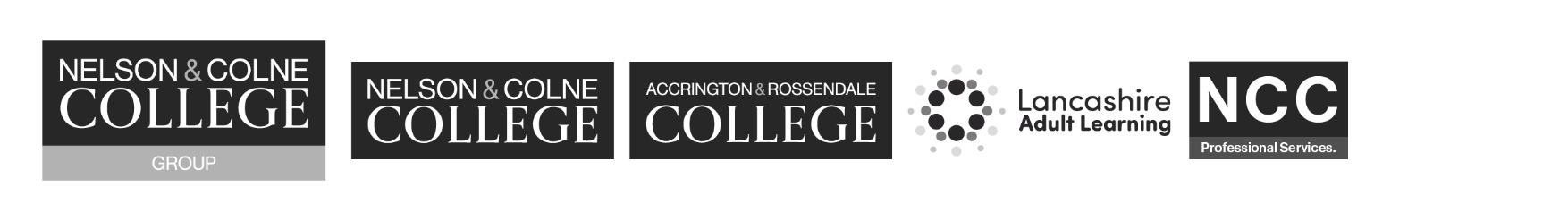 I wanted to take the opportunity to highlight some key dates  over the next few weeks.   Year 2 studentsNext week (week beginning 4th March) is Year 2 mock exam week.  This is the final opportunity for you to practice, apply your subject knowledge and skills and learn the areas which you need to focus your revision on leading up to your A level exams.  Your teachers and tutors will have shared the exam timetable with you and expectations in regards to lessons that week.   Please note that  tutorial on Thursday morning is still scheduled as usual and you are expected to attend.  This tutorial is an important one, focusing on university finance and how to apply.  In the evening of that day, there is a parents’ information webinar on Teams. Please remind your parents to book onto this if they would like more information about student finance. Year 1 studentsAlthough it is mock week for second year A level students next week, your lessons are continuing at usual. Currently A level attendance for year is 92%, which is slightly below our expected college attendance of 95%. Please  ensure that you attend all of your lessons – I cannot emphasise enough the link between levels of attendance and overall grades at A level. All students On Monday 18th March, we are having a drop down A level day.  This means that you will not be in college on that day as lessons are not taking place. Your teachers will be setting you independent work to complete on this day. Lessons resume as usual on Tuesday 19th March. If you have any questions, please contact your personal tutor in the first instance.Kind regardsFionnuala. Fionnuala Swann I Assistant Principal (Academic)Centre Principal (Nelson campus)